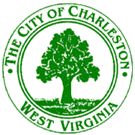 Planning CommitteeMay 22, 20177:00 p.m.City Service Center – 915 Quarrier Street – Conference RoomAgenda  Text AmendmentBill No. 7738 amending the Zoning Ordinance of the City of Charleston, West Virginia, adopted January 1, 2006, as amended, by amending the front setback exception and adding the definition “Traditional Neighborhood”.Text AmendmentBill No. 7740 amending the Zoning Ordinance of the City of Charleston, West Virginia, adopted January 1, 2006, as amended, by allowing accessory dwelling units in owner occupied single family dwellings with conditions.ResolutionResolution 905-17 adopts the updated Region 3 Hazards Mitigation Plan as an official planEasement AgreementBill No. 7732 granting Whirlwind Storage, LLC (“Whirlwind Storage”), an Easement to construct an exterior fire escape on the back a building located at 1352 Hansford Street encroaching into the Milton Street right of way, generally in conformance with the design drawings attached as Exhibit A hereto, for the purpose of creating emergency egress in compliance with the Building Codes of the City of Charleston.MiscellaneousMinutes of the April 24, 2017 meeting